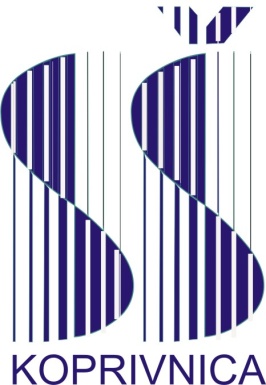 Srednja škola Koprivnica Trg slobode 7, KOPRIVNICAGRADSKO NATJECANJEŠKOLSKIH ŠPORTSKIH DRUŠTAVAU FUTSALU ZA DJEVOJKEBILTEN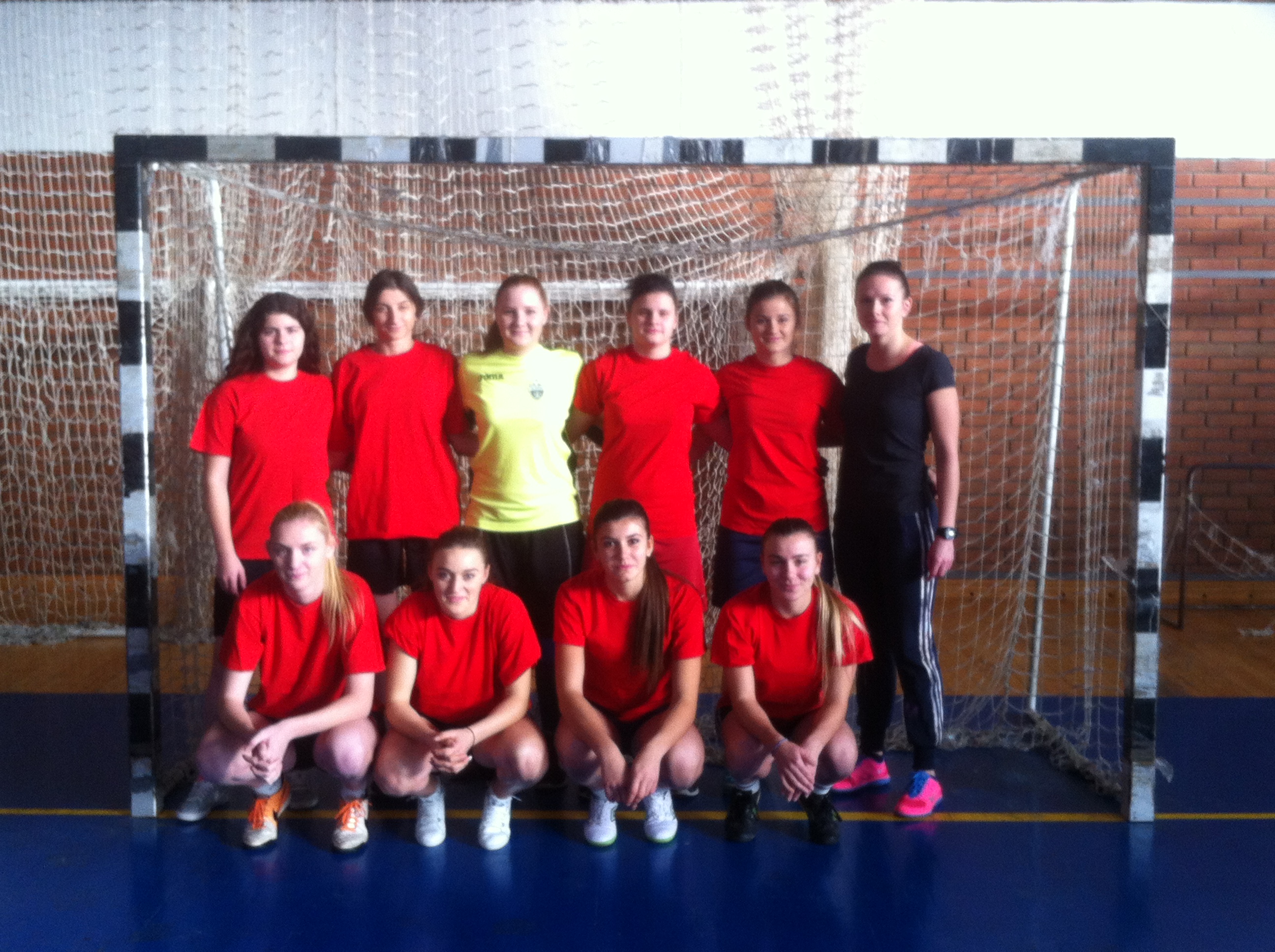 U Koprivnici, 29. studeni 2016.IZVJEŠĆE S GRADSKOG NATJECANJA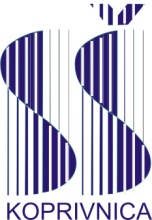 ŠKOLSKIH ŠPORTSKIH DRUŠTAVAU ŠKOLSKOJ GODINI 2016./2017.Naziv škole domaćina: 	SREDNJA ŠKOLA KOPRIVNICANaziv ŠŠD-a:			„Kopriva“Grad:				KoprivnicaŽupanija:				Koprivničko-križevačkaDisciplina:				FUTSALKonkurencija: 			SŠSpol:					ŽNatjecateljsko povjerenstvo:Sudionici natjecanjaVoditelj ŠŠD „Kopriva“: Ivana Gregurina, mag.cin.Voditelj ŠŠD „Gimnazijalac“: Ranko Gojković, prof.Suci na natjecanju:Bruno RitošaLučano BlaškovićRezultat utakmiceKonačni poredak nakon natjecanjaČestitke na osvojenom 1. mjestu u ženskom futsalu na Gradskom natjecanju i puno uspjeha na Županijskom natjecanju.Pobjednička ekipa ŠŠD „Kopriva“, Srednja škola Koprivnica		Voditelj: Ivana Gregurina, mag.cin.ŠŠD „Gimnazijalac“, Gimnazija Fran Galović Koprivnica		Voditelj: Ranko Gojković, prof.Predsjednica natjecateljske komisije:Ksenija Ostriž, dipl.oec.U Koprivnici, 29. studenog 2016.R.b.Ime i prezimeFunkcija1.Ksenija OstrižPredsjednik2.Bruno BorićČlan3.Ranko GojkovićČlan4.Neven NemetČlanR.b.Naziv škole:Naziv ŠŠD:1.Srednja škola Koprivnica„Kopriva“2.Gimnazija Fran Galović Koprivnica„Gimnazijalac“KoloEkipeEkipe1. poluvrijeme2. poluvrijemeKonačni rez.1.Gimnazija Fran Galović, KoprivnicaSrednja škola, Koprivnica0:20:20:4R.b.Naziv škole:Naziv ŠŠK:1.Srednja škola, Koprivnica„Kopriva“2.Gimnazija Fran Galović, Koprivnica„Gimnazijalac“1.Ana Marija Šijak2.Jelena Katalenić3.Petra Imbriovčan4.Marija Piškor5.Ivona Tudić6.Matea Varga7.Ivana Kirilenko8.Martina Posavec9.Lana Radulović Tere1.Tea Hmelina2.Karla Franjkić3.Leonarda Šenvald4.Antonela Kraljić5.Nina Alvir6.Elena Margetić7.Lucija Hudoletnjak